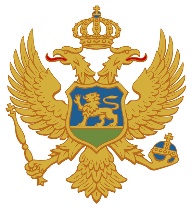 Crna Gora„Parking servis Nikšić” DOO NikšićIZVJEŠTAJ O SPROVOĐENJUPLANA INTEGRITETAIzvještajni period(januar-decembar 2021. godine)UVODPlan integriteta „Parking servis Nikšić“ DOO Nikšić usvojen je 20.04.2016. godine, a zasniva se na identifikaciji mogućih rizičnih oblasti i rizičnih radnih mjesta kao i utvrđivanju vrste rizika koji mogu narušti integritet „Parking servis Nikšić“ DOO Nikšić, kako bi se pregledomi analizom mjera koje već postoje kao i predlaganjem novih mjera koje bi te rizike trebalo da umanje ili otklone, stvorili uslovi da se rizici na vrijeme prepoznaju i eliminišu adekvatnim aktivnostima, odnosno da se njihov efekat, ukoliko se ipak pojave, otkloni na način da ne proizvode štetu po ugled i poslovanje same institucije.Plan integriteta „Parking servis Nikšić“ DOO Nikšić sesastoji od 4 dijela odnosno od mjera koje se odnose na na „Parking servis Nikšić“ DOO Nikšić. Struktura plana sastoji se od sljedećeg: Oblasti rada koje su prepoznate kao podložne riziku; prepoznavanja radnih mjesta koja mogu biti podložna rizikuu okviru pomenutih rizičnih oblasti; definisanja vrste rizika u odnosu na određenu oblast i radna mjesta; postojećih mjera kontrole; konkretizovanje preostalog rizika (rezidualnog) ili opis rizika koji nije pokriven postojećim mjerama kontrole, ocjene intenziteta rezidualnog rizika, predloženih ili preduzetih mjera za smanjenje ili eliminisanje rizika; određenja odgovorne osobe za praćenje sprovođenja predloženih mjera, kao i utvrđivanja napretka u odnosu na primjenu predloženih mjera i status rizika.Prvi izvještaj o ostvarivanju plana integriteta (naziv organa vlasti), odnosi se na period januar-decembar 2017. godine. U skladu sa rješenjem o određivanju službenika koji je odgovoran za pripremu i sprovođenje plana intgriteta(menadžer integriteta) br 200-1 od 29.03.2022, te Odlukom o stupanju na snagu Plana integriteta,br 497 od 20.04.2016, praćenje sprovođenja predloženih mjera i njihovog učinka vrši odgovorna osoba, menadžer integriteta, putem podnošenja izvještaja o ostvarivanju plana integriteta starješini organa vlasti. Menadžer integriteta je odgovoran starješini, odnosno odgovornom licu u organu vlasti, za stalno praćenje i periodične kontrole rizika i ažuriranje mjera plana integriteta, aktivnosti koje se odnose na sprovođenje pravila etičkih kodeksa, podsticanje integriteta i sprječavanja korupcije, sukoba interesa i drugih oblika pristrasnog postupanja zaposlenih na određenim poslovima.Svi zaposleni su dužni obavijestiti menadžera integriteta o situaciji, pojavi ili radnji za koju su na osnovu razumnog uvjerenja procijenili da predstavlja mogućnost za nastanak ili razvoj korupcije, sukoba interesa, drugih oblika nezakonitog ili neetičnog postupanja. Menadžer integriteta je dužan da razmotri obavještenja o kojima je obaviješten i da postupi u skladu sa njegovim dužnostima kod sprovođenja plana integriteta. Zaposleni u organu vlasti dužni su da menadžeru integriteta, na njegov zahtjev, dostave sve potrebne podatke i informacije od značaja za sprovođenje plana integriteta.Izvještavanje o sprovođenju predloženih mjera vrši senajmanje jednom godišnje a po potrebi se može podnositi i u kraćim vremenskim intervalima.U tom smislu  primjena principa integriteta treba da doprinese daljem razvoju profesionalnosti i nepristrasnosti u organu vlasti kao i povećanju transparentnosti rada „Parking servis Nikšić“ DOO Nikšić, kao i odgovornosti svakog zaposlenog.Plan integriteta obuhvata monitoring rizičnih grupa poslovnih procesa unutar „Parking servis Nikšić“ DOO Nikšić, kao i sprovođenje konkretnih mjera karakterističnih za svaku oblast rizika.Oblasti rizika:(naziv organa vlasti);                                Opšte oblastiRukovođenje i upravljanje;Kadrovska politika, etično i profesinalno ponašanje zaposlenih;Planiranje i upravljanje finansijama;Čuvanje i bezbjednost podataka i dokumenata.Posebne oblastiTABELARARNI I STATISTIČKI PRIKAZ STEPENA REALIZACIJE MJERA U PLANU INTEGRITETA I STATUSA RIZIKAPRINCIP INTEGRITETAPrincip integriteta, konkretizovan kroz plan, za cilj ima dalji razvoj profesionalne, nepristrasne i etične javne uprave. Njegovo sprovođenje za rezultat ima ponašanje institucija i službenika koji obavljaju povjerene im poslove pošteno, nezavisno, nepristrasno, transparentno, i u skladu sa propisima i moralnim vrijednostima.Identifikacijom rizičnih oblasti odnosno rizičnih procesa i radnih mjesta, pregledom mjera koje već postoje kao i predlaganjem mjera koje te rizike treba da umanje ili otklone, stvaraju se uslovi da se rizici na vrijeme prepoznaju i otklone.Plan integriteta temelji se na identifikaciji mogućih rizičnih oblasti, radnih mjesta i utvrđivanju preostalih rizika koji nijesu pokriveni postojećim mjerama kontrole, te predlogom mjera za njihovo eliminisanje. TABELARNI PRIKAZ AKTIVNOSTI NA SPROVOĐENJU PLANA INTEGRITETAREGISTAR RIZIKA LEGENDA TERMINA I SIMBOLA						Ukupna procjena rizika											/V   Visok rizik – Rizik narušavanja integriteta je već prisutan u ovom procesu ili je vrlo vjerovatno da će se pojaviti		/S   Srednji rizik – Rizik narušavanja integritetau ovom procesu je moguć, ali se mjerama kontrole upravlja tim rizikom /NNizak rizik – Mala je vjerovatnoća da će se aktivirati rizik narušavanja integriteta u ovom procesu, zbog postojećih mjera kontroleOcjena rizika: Ocjene su od 1 do 100, tako da ocjene od 1-15 predstavljaju „najmanju vjerovatnoću“ pojave narušavanja integriteta sa „veoma malim“ uticajem (rizik niskog intenziteta), ocjene od 16-48 predstavljaju „srednju vjerovatnoću“ pojave narušavanja integriteta sa „umjerenim“ uticajem (rizik srednjeg intenziteta) dok ocjene od 49-100 znači „skoro izvjesnu“ pojavu narušavanja integriteta sa „veoma velikim“ uticajem (rizik visokog intenziteta).Napredak stanja od prethodne provjere↔    Bez promjenaDatum provjere:↑      Povećan rizik ↓      Smanjen rizikProvjeru izvršio-la:OBRAZLOŽENJE
Polazeći od osnovnih zadataka „Parking servis Nikšić“ DOO Nikšić, definisanih (zakonom, uredbom, statutuom.....), i posebno uzimajući u obzir Pravilnik o unutrašnjoj organizaciji i sistematizaciji, definisani su osnovni poslovni rizici unutar  „Parking servis Nikšić“ DOO Nikšić, te izrađen  detaljan Plan integriteta „Parking servis Nikšić“ DOO Nikšić, koji sadrži visoke standarde integriteta koji su izraženi kroz konretne mjere za otklanjanje prepoznatih i mogućih rizika koji se mogu pojaviti tokom sprovođenja redovnih aktivnosti organa vlasti.S tim u vezi, „Parking servis Nikšić“ DOO Nikšić, je sproveo neophodne aktivnosti od strane organizacionih jedinica u cilju konkretne implementacije mjera sadržanih u planu integriteta, čiji prvi izvještaj obuhvata izvještavanje o ključnim rizicima.Na osnovu izloženog i pojedinačne procjene implementacije predloženih mjera za smanjenje rizika, predlažem Perović Mirku (odgovornom licu u organu vlasti)  da prihvati i odobri navedeni izvještaj.PODNOSILAC IZVJEŠTAJA                                                                                                                                              Menadžer integriteta                                       	Izvršni direktorMilijana Bulajić   ___________________                                                                                                                                                                             	Sanja AntovićBroj: 240Nikšić, 13.04.2022. godine	___________________NAZIV ORGANA VLASTI:  „Parking servis Nikšić“NAZIV ORGANA VLASTI:  „Parking servis Nikšić“NAZIV ORGANA VLASTI:  „Parking servis Nikšić“NAZIV ORGANA VLASTI:  „Parking servis Nikšić“NAZIV ORGANA VLASTI:  „Parking servis Nikšić“NAZIV ORGANA VLASTI:  „Parking servis Nikšić“NAZIV ORGANA VLASTI:  „Parking servis Nikšić“NAZIV ORGANA VLASTI:  „Parking servis Nikšić“NAZIV ORGANA VLASTI:  „Parking servis Nikšić“Broj i naziv oblasti rizikaBroj rezidualnih rizikaBroj mjera za smanjenje rizikaBroj i Stepen realizacije mjeraBroj i Stepen realizacije mjeraBroj i Stepen realizacije mjeraBroj i status rezidualnih rizika o čijim izmjenama je izvještavanoBroj i status rezidualnih rizika o čijim izmjenama je izvještavanoBroj i status rezidualnih rizika o čijim izmjenama je izvještavanoBroj i naziv oblasti rizikaBroj rezidualnih rizikaBroj mjera za smanjenje rizikaBroj i Stepen realizacije mjeraBroj i Stepen realizacije mjeraBroj i Stepen realizacije mjera↑  povećan rizik=nepromijenjenrizik↓smanjen rizikBroj i naziv oblasti rizikaBroj rezidualnih rizikaBroj mjera za smanjenje rizikaRDRNR↑  povećan rizik=nepromijenjenrizik↓smanjen rizik1. Rukovođenje i upravljanje 444 (100%)0 (0%)0 (0%)0402. Kadrovska politika222 (100%)0 (0%)0 (0%)020...........Ukupno:666 (100%)6REGISTAR RIZIKAREGISTAR RIZIKAREGISTAR RIZIKAPROCJENA I MJERENJE RIZIKAPROCJENA I MJERENJE RIZIKAPROCJENA I MJERENJE RIZIKAPROCJENA I MJERENJE RIZIKAPROCJENA I MJERENJE RIZIKAREAGOVANJE NA RIZIKREAGOVANJE NA RIZIKREAGOVANJE NA RIZIKPREGLED I IZVJEŠTAVANJE O RIZICIMAPREGLED I IZVJEŠTAVANJE O RIZICIMAOblasti rizikaRadna mjestaOsnovni riziciPostojeće mjere kontrolePreostali rizici (rezidualni)Vjer.PosljediceProcjenaPredložene mjere za smanjenje/otklanjanje rizikaOdgovorna osobaRokSt.Kratak opis i ocjena realizacije mjere1. Rukovođenje i upravljanje Izvršni direktorPrekoračenje i zloupotreba službenih nadležnosti. Narušavanje integriteta društva i zaposlenih. Donošenje nezakonitih odluka.Zakoni i podzakonska akta. Interna akta Društva.Nije savladano.133 Identifikacija svih faktora i spoljnih uticaja koji bi mogli uticati na poslovanje Društva.Izrada smjernica i plana rada.Kontinuiran, neposredni nadzor.Analiza rizika i strateško upravljanje.Edukacija.Izvršni direktorkontinuirano ↔ RealizovanoU izvještajnom periodu identifikovani su svi faktori i spoljni uticaji koji bi mogli uticati na poslovanje Društva.Rukovodilac sektoraNarušavanje integriteta Društva. Nekoordinisano i neefikasno upravljanje  Društvom. Nepostojanje jasne strategije upravljanja.Česta izmjena zakonskih propisa.Zakoni i podzakonska akta. Interna akta Društva. Pojačan stručni nadzor.Nije savladano.236Identifikacija svih faktora i spoljnih uticaja koji bi mogli uticati na poslovanje Društva.Izrada smjernica i plana rada.Kontinuiran, neposredni nadzor.Analiza rizika i strateško upravljanje.Rukovodilac sektorakontinuirano↔Realizovano.U izvještajnom periodu identifikovani su svi faktori i spoljni uticaji koji bi mogli uticati na poslovanje DruštvaDostupni svi podaci i informacije  od značaja2. Kadrovska politika, etično i profesinalno ponašanje zaposlenihIzvršni dirketor; Rukovodioci sektora.Povrede profesionalnih i etičkih pravila. Primanja nedozvoljenih poklona i druge nedozvoljene koristi.Postojeći opšti i interni propisi. Opis radnog mjesta (Akt o organizaciji i sistematizaciji radnih mjesta). Etički kodeks.Nije savladano.224Donošenje internog etičkog kodeksa. Uvesti jasne kriterijume za nagrađivanje zaposlenih u skladu sa ostvarenim rezultatima. Kontinuiran neposredni nadzor i uvid u aktivnost službenikaIzvršni direktor. Rukovodioci sektora.kontinuirano↔RealizovanoNije bilo primanja nedozvoljenih poklona i drugih nedozvoljenih koristi.Svi zaposleniKorupcija.  Primanje nedozvoljenih poklona ili druge  nedozvoljene koristiZakoni i podzakonska akta. Pojačan stručni i službeni nadzor.Nije savladano.236Donijeti interno upustvo za prijavu i evidenciju poklona. Princip četiri oka.Svi zaposlenikontinuirano↔Realizovano.Nije bilo primanja nedozvoljenih poklona i drugih nedozvoljenih koristi.3. Planiranje i upravljanje finansijamaIzvršni dirketor. Rukovodilac ekonomsko-pravnog sektora.Izrada finansijskog plana.Edukacija. Podjela radnih zadataka. Postojeći zakoni i podzakonska akta.Nije savladano.248Redovno sprovođenje unutrašnjih finansijskih kontrola. Kvartalno izvještavanje rukovodstva o realizaciji ugovora javnim nabavkama.Rukovodilac ekonomsko-pravnog sektorakontinuirano↔Realizovano.U izvještajnom peridou kvalitetno i redovno se izvještava rukovodstvo o realizaciju ugovora o javnim nabavkama4.Čuvanje i bezbjednost podataka i dokumenataIzvršni direktor. Rukovodioc tehničkog sektora. Poslovni sekretar. Referent za pravne i opšte poslove.Curenje informacija. Ugrožavanje zaštite podataka. Neodgovarajući prostorni kapaciteti. Pravilno zavođenje, arhiviranje i raspodjela predmeta službenicima.Postojeći opšti i interni propisi. Pojačan službeni i stručni nadzor.Nije savladano.248Redovno vršiti kontrole u dijelu administrativnog nadzora. Obezbjeđivanje prostornih kapaciteta.Izvršni direktor. Rukovodioc tehničkog sektora. Poslovni sekretar. Referent za pravne i opšte poslove.Kontinuirano↔Realizovano U izvještajnom periodu redovno se vrši kontrola dokumentacije od izvršnog direktora, poslovnog sekretara, kao i referenta za opšte i pravne poslvoe